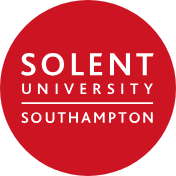 Solent University Start-up Programme Supplementary Information FormFull name:Course:Graduation year:Have you received any of the following Enterprise support?Advice Session, Startup Workshop, Academic UnitPlease provide us with the following information when submitting your application:How much funding are you asking for?(Please note, the maximum amount you can apply for is up to £3,000 of funding and business support*) Please provide 3 quotes from different sources for each item of your business costs, such as equipment you might need to buy? If other costs, please justify.If your application for funding from Solent University is unsuccessful, do you have an alternative plan for your start-up costs?What personal funds are you investing in your business?If you were successful at the funding panel, we would expect you to support the enterprise team and business startups at Solent University. Would you be willing to be contacted about the following:Attending networking events to talk about your experience to other students.Getting involved in the University’s Mentoring Programme.Please provide an email address other than your student email account.Terms and Conditions: As a condition of the funding we need you to consent below to the University contacting you for up to 2 years to discuss the progress of your business. The university also requires you to complete an evidence of spend form attaching receipts for your purchases. We understand you may not wish to make all your purchases instantly and you have up to 6 months to do this.Name:                                                                                    Date: *Please ensure that the funding you apply for is only for items/support that is essential to enable you to launch your business. You can also apply if you already have a business and the funding will support the next stage of its growth. Also consider if it is essential that you have a new piece of equipment could you manage with a cheaper or reconditioned item. Please refer to the Allowable Expenses Form.  The panel’s decision is final.Please email the completed form to enterprise@solent.ac.uk.